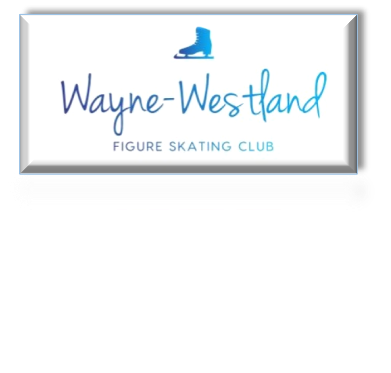 Sept 2020-June 2022 Seasons Recap Hi there WWFSC!Another season – another year – where does the time go? Our last recap was through June of 2020 and we all know that loads of stuff has happened since that time. It truly is remarkable that our club has continued to stay active and engaged despite living through a world-wide pandemic. Here’s some highlights of the last two seasons. Welcome Back Day in September of both years. Time to kick-off the new season.First ever Skate Camp held in July of 2021. Sessions included Mental Agility/Conquering Nerves, Goal Setting, Cardio Party, Agility & Strength Training, Spin Development, Jump Theory Footwork Development, Artistic Expression, and Edge Seminar	Weekly off ice workout offer virtually and in-person facilitated by Tess Kuehne. Iced Coffee Club on Saturday mornings started in 2021 season. Our coaches donate their time and expertise to support skating skills and development.WestlandMalloween in October of 2021. One of our members has an orange car that was decorated to look like a pumpkin. Skaters dressed in costumes and helped pass out candy to trick or treaters. Sharon Mattioli used her creative talents to bring a pumpkin patch to life. Hosted our annual November competition in November of 2020 and 2021 (11/20 was literally days before Michigan’s shut-down)Club offered a test session after years of a hiatus following November 2021 competition. Return of our Holiday Show in December of 2021. Collected and donated socks to a local homeless shelter. Produced 2 ice shows -Lady Legends in April of 2021 and the Broadway Bound ice show in May of 2022.December of 2021 Adopted a club mascot – Mingo the Pink FlamingoHeld two new fundraisers in 2021 – the Fund Fair in September and the Better Maid Chip fundraiser in October. Shout out to Ronda Osadca for taking the lead on these endeavors. Purchased some long-term investment items that included of rope lighting for the boards, two RYOBI chargers, electrical cords, crystals/gems for chandelier, twinkle lights, window clings, and disco balls. Our Skaters Advisory Committee was really active the last two seasons. They organized a couple of outings, including a night at Glenmore Trails in October of 2020 and Stars on Ice in May of 2022.  contributed ideas for ice show themes, worked on a warm-up dance for our skate camp and took the lead in communicating with our skaters and representing their voices at our monthly board meetings. A big shout out to Abby Sitarski and Kailey Soyko for their leadership. Thanks to Tess Kuehne for stepping up as the adult liaison and continuing to provide opportunities for this committee to participate in directing club activities, including offering training and coaching assistant experience for some of our skaters during Learn to Skate classes. Coaching Assistants included, Sophia Carpentier, Sarah Larsen, Gabby Mattioli, Abby Sitarski, and Kailey Soyko.Club Process and ProceduresWe continued with our plan to use on-line forms and electronic payments to simplify registrations, transactions, and payments. We continue to share information on our website https://wwfsc.org/ and our Facebook page @wwfsclub so people can be connected and informed. We renewed our subscription to iCoachSkating that offers thousands of figure skating tips in video format covering nearly every aspect of “how to figure skate”. We also renewed our business Zoom account and encourage members to participate in board meetings from the convenience of their nearest electronic device. We continue to use Google Docs as our primary platform for creating and sharing documents. This allows for the Board to collectively have access and provide input on assignments. We want to ensure that the information needed to run the club is always organized and available. The Ice Show Tracking Document, used for 2021 and 2022, helped support the management of all aspects of the show and provides accurate information to follow for upcoming productions. We have seen an increase in revenues, an ability to track lobby and ticket sales, and better management of expenses as a result of using this too.A goal we hope to move closer towards in the September 2022 season is to incorporate more use of technology to support our November competition. Ideas include using QR codes, apps to view schedules and results, wireless printers and copiers to centralize accounting, and efficient methods for volunteers to communicate during competition day. Our Board meets virtually every 4th Tuesday at 6:30pm and all club members are welcome. We also post our meeting agenda, minutes, and treasury reports on our website for your review. Please don’t hesitate to reach out to anyone from our Board if you have questions. Tess also sends out a weekly email (when appropriate) with comprehensive information and announcements. Wishing you all a great summer and looking forward to the new season!July 2022 – June 2023 WWFSC BoardRenee Brown, Amy Harris, Tess Kuehne, Sharon Mattioli, Ronda Osadca, Dave Petzel, Rana Safah, and Shaun Taft.  Welcome Pam Larsen as our newly elected board member.Thanks to Missy Soyko who finished off her term this season. We appreciate your continued commitment to our club. 